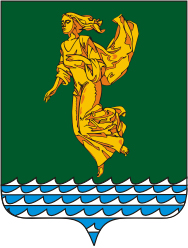 О внесении изменений в Положение о порядке организации транспортного обслуживания населения в границах Ангарского городского округа, утвержденное решением Думы Ангарского городского округа от 28.10.2015 года № 107-08/01рД В соответствии с Федеральным законом от 13.07.2015 года № 220-ФЗ «Об организации регулярных перевозок пассажиров и багажа автомобильным транспортом и городским наземным электрическим транспортом в Российской Федерации и о внесении изменений в отдельные законодательные акты Российской Федерации», Уставом Ангарского городского округа Дума Ангарского городского округаРЕШИЛА:Внести в Положение о порядке организации транспортного обслуживания населения в границах Ангарского городского округа, утвержденное решением Думы Ангарского городского округа от 28.10.2015 года № 107-08/01рД (в редакции решения Думы Ангарского городского округа от 25.05.2016 года № 181-17/01рД, от 28.06.2017 года № 308-37/01рД, от 26.05.2021 года № 70-14/02рД), далее – Положение, следующие изменения:Пункт 1.1 Главы 1 Положения изложить в следующей редакции:«1.1. Положение о порядке организации транспортного обслуживания населения в границах Ангарского городского округа (далее по тексту – Положение) разработано в соответствии с Федеральным законом от 06.10.2003 года № 131-ФЗ «Об общих принципах организации местного самоуправления в Российской Федерации», Федеральным законом от 13.07.2015 года № 220-ФЗ «Об организации регулярных перевозок пассажиров и багажа автомобильным транспортом и городским наземным электрическим транспортом в Российской Федерации и о внесении изменений в отдельные законодательные акты Российской Федерации», Федеральным законом от 10.12.1995 года № 196-ФЗ «О безопасности дорожного движения», Федеральным законом от 08.11.2007 года № 259-ФЗ «Устав автомобильного транспорта и городского наземного электрического транспорта», Федеральным законом от 13.07.2015 года № 224-ФЗ «О государственно-частном партнерстве, муниципально-частном партнерстве в Российской Федерации и внесении изменений в отдельные законодательные акты Российской Федерации», постановлением Правительства Российской Федерации от 01.10.2020 года № 1586 «Об утверждении Правил перевозок пассажиров и багажа автомобильным транспортом и городским наземным электрическим транспортом».».Пункт 1.3 Главы 1 Положения дополнить подпунктом 1.3.3 следующего содержания:«1.3.3. Понятие «частный партнер» используется в значении, указанном в Федеральном законе от 13.07.2015 года № 224-ФЗ «О государственно-частном партнерстве, муниципально-частном партнерстве в Российской Федерации и внесении изменений в отдельные законодательные акты Российской Федерации».».Пункт 6.1 Главы 6 Положения изложить в следующей редакции:«6.1. Осуществление регулярных перевозок по регулируемым тарифам обеспечивается посредством:заключения КЖКХ муниципального контракта в порядке, установленном законодательством Российской Федерации о контрактной системе в сфере закупок товаров, работ, услуг для обеспечения государственных и муниципальных нужд, с учетом положений Федерального закона от 13.07.2015 года № 220-ФЗ «Об организации регулярных перевозок пассажиров и багажа автомобильным транспортом и городским наземным электрическим транспортом в Российской Федерации и о внесении изменений в отдельные законодательные акты Российской Федерации»;заключения в соответствии с законодательством Российской Федерации о концессионных соглашениях, законодательством Российской Федерации о муниципально-частном партнерстве концессионного соглашения, соглашения о муниципально-частном партнерстве, предусматривающих использование транспортных средств городского наземного электрического транспорта (трамваев), для осуществления регулярных перевозок пассажиров и багажа и эксплуатацию объектов, технологически обеспечивающих их движение, – в случае, если это предусмотрено документом планирования регулярных перевозок.».Пункт 9.1 Главы 9 Положения изложить в следующей редакции:«9.1. Автоматизированная система учета и оплаты проезда (далее – Система) введена в целях создания на территории Ангарского городского округа условий доступности транспортных услуг по электронному проездному билету и представляет собой программно-технический комплекс с использованием транспортных терминалов и транспортных карт  при осуществлении регулярных перевозок пассажирским транспортом общего пользования на территории Ангарского городского округа.».Настоящее решение вступает в силу после его официального опубликования.Настоящее решение опубликовать в газете «Ангарские ведомости». Председатель Думы	Ангарского городского округа                                                                            А.А. ГородскойМэр Ангарского городского округа                                                                          С.А. ПетровИркутская областьДУМА Ангарского городского округа второго созыва 2020-2025 гг.РЕШЕНИЕ26.10.2022                                                                                                         №  227-40/02рД⌐                                                                  ¬